Publicado en Madrid el 17/10/2019 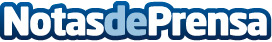 ARHOE nombra a Inmaculada Rodriguez Cuervo, Coordinadora General en Galicia  Inmaculada Rodríguez Cuervo, licenciada en Ciencias Biológicas (UCM), es fundadora y CEO de RSC Galicia y Emociacción. Ha sido nombrada Coordinadora General de la Asociacion para la Racionalización de los Horarios Españoles en Galicia, entidad declarada de Utilidad PublicaDatos de contacto:Arancha RuizComunicación917034265Nota de prensa publicada en: https://www.notasdeprensa.es/arhoe-nombra-a-inmaculada-rodriguez-cuervo_1 Categorias: Sociedad Galicia Nombramientos Solidaridad y cooperación Biología http://www.notasdeprensa.es